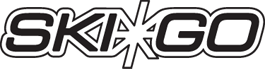 A-KontraktAdress:			Postnr. Ort			______Tel. hem:			Mobil Tel:			______E-postadress:					______Personnummer:		Klubb:			______Och SKIGO AB, FASADVÄGEN 9 , 981 41 KIRUNA Tel. 0980-611 00 om attskall träna och tävla exklusivt på den utrustning som till kontraktet avser av SKIGO AB under perioden 2018-06-01-2019-05-30A-kontrakt betyder stavar o handskarKontraktet gäller följande:A-kontrakt 			Stavar	2+2Handskar       2+2			Övriga produkter gäller b-kontraktsprislistan			Åkarens åtaganden:Tävla och träna med kontrakterad utrustning.Alltid vara ambassadör för Skigo.……………………………….   	……………………………………………………	Ort och datum		Underskrift (åkare)				stl. Tröja:………….………………………………………………………		Skigo Representant